Associated Student Government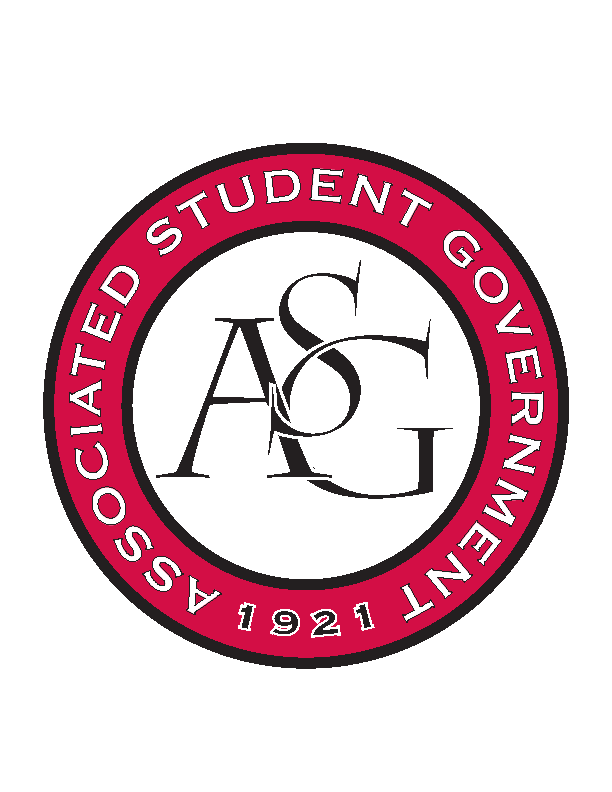 Office of Financial Affairs Meeting AgendaAugust 30th, 2018Call to Order Take OFA Pictures for ASG WebsiteRoll Call Adam CorralColin GonzalezEmily RicheyKirsten JamesMadeline BrownPloy PleetissamuthSofia HadleyWilliam NeelyZachary KeatingProxiesAlexis ValdesBrittany FulmerNicholas FosterSally GairhanApproval of the MinutesAppealsNoneAudit ReportsNoneOld BusinessResidents Interhall CongressChinese Students AssociationSociety of Hispanic Professional EngineersPhi Delta Theta - Admin SuppliesRazorback Booster ClubRazorback Booster ClubNew BusinessGeo-Institute Graduate Student Organization	Iranian Students AssociationSpace and Planetary Association for Collaboration and Education Hogs	The Higher Education Organization – NODA Conference	The Higher Education Organization – TACUSPA Conference	Technology and Engineering Education Collegiate Association	Tau Beta PiAnthropology Graduate Student ConsortiumAnnouncementsAdjournment 